Уважаемые коллеги!Сообщаем Вам об очередном заседании Евразийского научно-исследовательского института человека, совместно с региональной группой экспертов АСИ «Образование и кадры», которое состоится 1 апреля15:00 (четверг) 2021г. онлайн на платформе ZoomЗаседание предполагает две формы выступлений: представление доклада; представление экспертного мнения по теме заседания. Ведущие заседания:Черешнев Валерий Александрович, Президент Евразийского научно-исследовательского Института Человека, академик РАН. Силин Яков Петрович – Ректор Уральского государственного экономического университета, доктор экономических наук, профессор, первый вице-президент Евразийского научно-исследовательского Института Человека.Тема заседания:«Консорциумы научных организаций и высшей школы»В 2020 году завершился Проект «5-100» для российских университетов. Его целью было попадание пяти из них в первую сотню рейтингов, оценивающих вузы мира. Как констатировала Счетная палата Российской Федерации, эта цель осталась недостижимой, хотя 8 университетов смогли попасть в первые сотни предметных рейтингов. Вместе с тем подобная задача, прежде всего, требует трансформации представления о самой миссии вузов в России и мире. Безусловно, важен тот факт, что вузы значительно расширили свое представительство в списках мировых лидеров по отдельным направлениям высшего образования, в целом сохранили или упрочили позиции по конкретным дисциплинам. Этот опыт, по мнению ректора МГУ В.А. Садовничего, дает возможность с оптимизмом смотреть в будущее, спокойно работать над решением задач трансформации научно-образовательного потенциала.Сейчас нас ожидает новый виток развития - 31 декабря 2020 года опубликовано Распоряжение Правительства Российской Федерации о реализации в 2021-2030 годах Программы «ПРИОРИТЕТ 2030» (ранее называлась Программа стратегического академического лидерства), которая будет запущена в 2021 году и придет на смену программе «5-100". Новая программа рассчитана на 10 лет,  и направлена на поддержку программ развития университетов. В распоряжение Правительства включено положение, на котором настаивала Российская академия наук: дополнительная поддержка будет оказываться университетам, которые объединят усилия с научными организациями на основании соглашений о сотрудничестве без образования юридического лица.Образование консорциумов науки и высшей школы - вопрос не новый, но требующий нового осмысления на каждом витке развития общества. Ведь не смотря на то, что вложения в институты развития в России за последние 15 лет приблизились к показателю в 1 трлн. рублей, уровень инноваций так и не достиг требуемого показателя. Расходы государства на инновационные институты развития в период с 2006 по 2020 годы составили больше 965 млрд. рублей, при этом доля инновационной продукции на рынке остаётся на уровне 2011 года и составляет 6%, хотя по прогнозам она должна была достигнуть четверти по итогам 2020-го.Будут ли консорциумы способствовать развитию инноваций и высоких академических достижений или сформируют новые образовательные продукты мирового уровня?На заседании ЕНИИЧ предполагается диалог ученых, экспертов в различных областях для совместного обсуждения перспектив и возможных проблем. К участию и обсуждению приглашается широкий круг представителей заинтересованных научных, экспертных сообществ, руководителей организаций, предпринимателей научно-инновационной сферы, представителей органов власти, отвечающих за реализацию государственной научно-технической политики. Мероприятие проводится при партнерском участии РЭГ АСИ «Образование и кадры», и СРОО «Ассоциация руководителей и специалистов по управлению человеческими ресурсами». Для участия в заседании необходимо зарегистрироваться на платформе Точки кипения.https://leader-id.ru/events/189647Для желающих выступить на заседании  и с целью формирования панели ключевых спикеров и пула экспертов нужно представить тему выступления и небольшую информацию в форме анкеты при регистрации на мероприятие.Ссылка в Zoom  будет направлена всем желающим участвовать в заседании, прошедшим регистрацию. Контактный телефон для справок и информации: 8-343-283-11-57 эл. почта n.o.verbitskaya@usue.ru; cafetr@usue.ru С уважением к Вам,Черешнев В.А.                                                     Силин Я. П. XXI век и ЧеловекЕвразийский научно-исследовательский Институт Человека(ЕНИИЧ УрО РАН)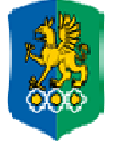 